BRAIN GYM – 15.-19.06.2020.Dragi moji dječaci,Evo nas u posljednjem tjednu našeg druženja ove školske godine.Bili ste moji znatiželjni, vrijedni i veseli učenici.Za kraj ćemo se zabaviti uz morske sadržaje, a ja vam svima želim duuuuuugo toooooplo ljeto! Igrajte se, vježbajte, plivajte, i odmorite!                                                                Voli vas učiteljica Koraljka 1.PLEŠEMO UZ VIDEO – GLAZBA I POKRET!„THE GOLDFISH – LET'S GO SWIMMING“https://www.youtube.com/watch?v=Cg-wnQKRHTs  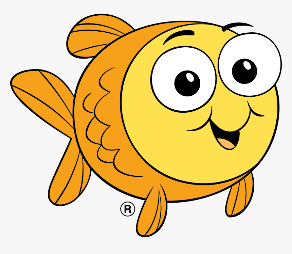 „MOVE LIKE SEA ANIMALS“https://www.youtube.com/watch?v=nQLWJQqBm44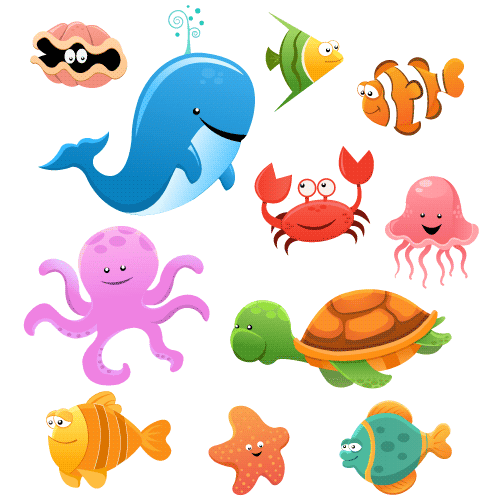 2.PROTEGNEMO SE I ISTEGNEMO – KAO MORSKA ZVIJEZDA... 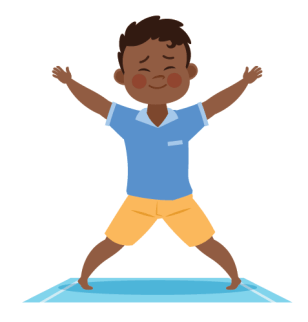 DISANJE – DISANJEM PRATIMO KRAKOVE MORSKE ZVIJEZDE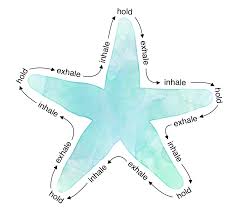 3.DOCRTAJ MORSKIM ŽIVOTINJAMA POLOVICE KOJE IM NEDOSTAJU!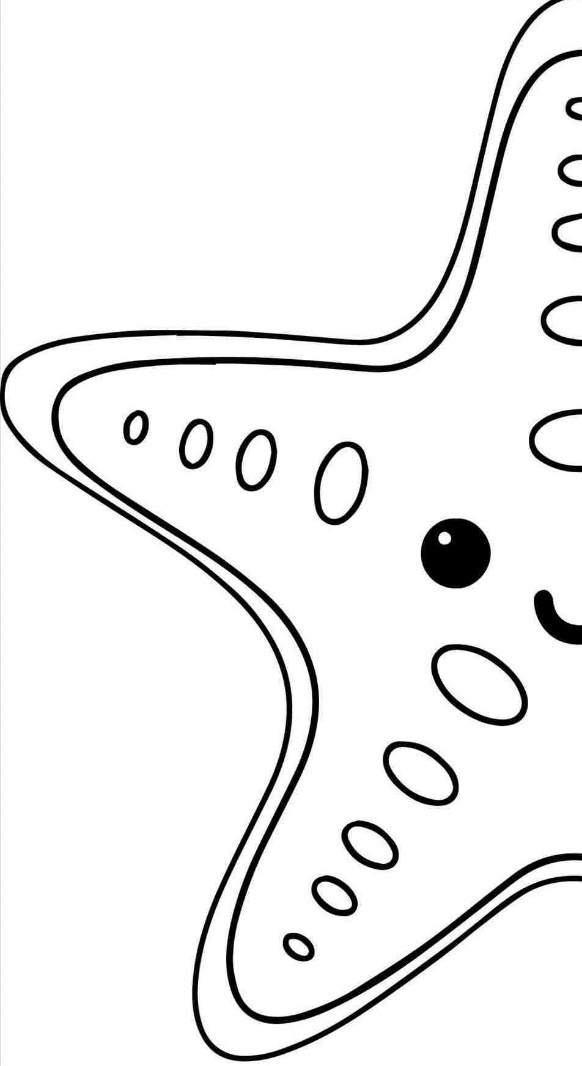 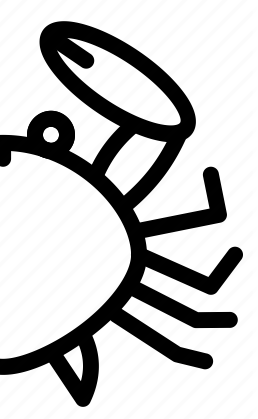 